Himoinsa HYW-30 M5.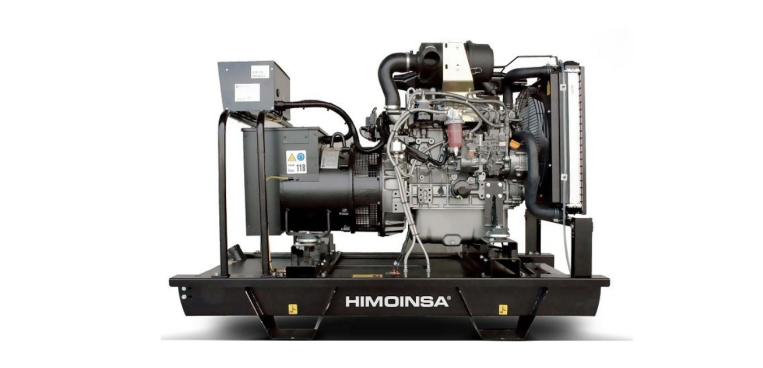 Дизельный генератор Himoinsa HYW-30 M5 мощностью 15,7 кВт и напряжением 230 В. Оснащён дизельным двигателем Yanmar 4TNV98GGEH. Исполнение - Открытое. Основные характеристикиОсновные характеристикиХарактеристики двигателяХарактеристики двигателяМарка ДГУHimoinsa (Испания)ПроизводительYanmar (Япония)Модель ДГУHYW-30 M5Модель4TNV98GGEHИсполнение Открытое на рамеТип двигателядизельный, четырехтактныйОсновная мощность (Prime power), кВА/кВт (PRP) 127,0 / 22,0Номинальная мощность на выходе PRP, кВт30,7Резервная мощность (Emergency Stand-by Power), кВА/кВт (ESP) 229,0 / 23,0Номинальная мощность на выходе ESP, кВт34,1Номинальная сила тока, А39Рабочий объём двигателя, л3,319Род токапеременный, 1-фазныйВид наддува воздухаатмосферныйВыходное напряжение, В230Система впрыска топливапрямойЧастота выходного напряжения, Гц50Частота вращения двигателя, об/мин1500Расход топлива при нагрузке 110%, л/ч8,53ОхлаждениежидкостноеРасход топлива при нагрузке 100%, л/ч7,60Вид топливасезонное дизельное топливоРасход топлива при нагрузке 75%, л/ч5,70Количество, расположение цилиндров4, рядноеРасход топлива при нагрузке 50%, л/ч4,05Регулятор частоты вращения двигателямеханическийДлина, мм1850Электрическая система, В12Ширина, мм780Общий объем масла, л10,5Высота, мм1500Общий объем антифриза, л9,0Сухой вес, кг692Тип аккумуляторной батареигелеваяЕмкость стандартного топливного бака, л120Уровень звукого давления на 7 м, dB(A)х